Name: ___________________________                       Date: ____________________________                       UNIT 9 LESSON 5AIM:  SWBAT determine the surface area of solids THINK ABOUT IT!    Find the surface area of the solid below.  Explain how you determined your answer.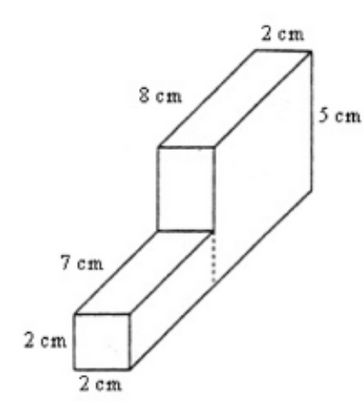 __________________________________________________________________________________________________________________________________________________________________________________________________________________________________________________________________________________________________________________________________________________________________________________________________________________________________________________________________________________________________________Key PointInteraction with New Material Ex. 1)  A cube-shaped hole is cut in a rectangular prism as shown below. 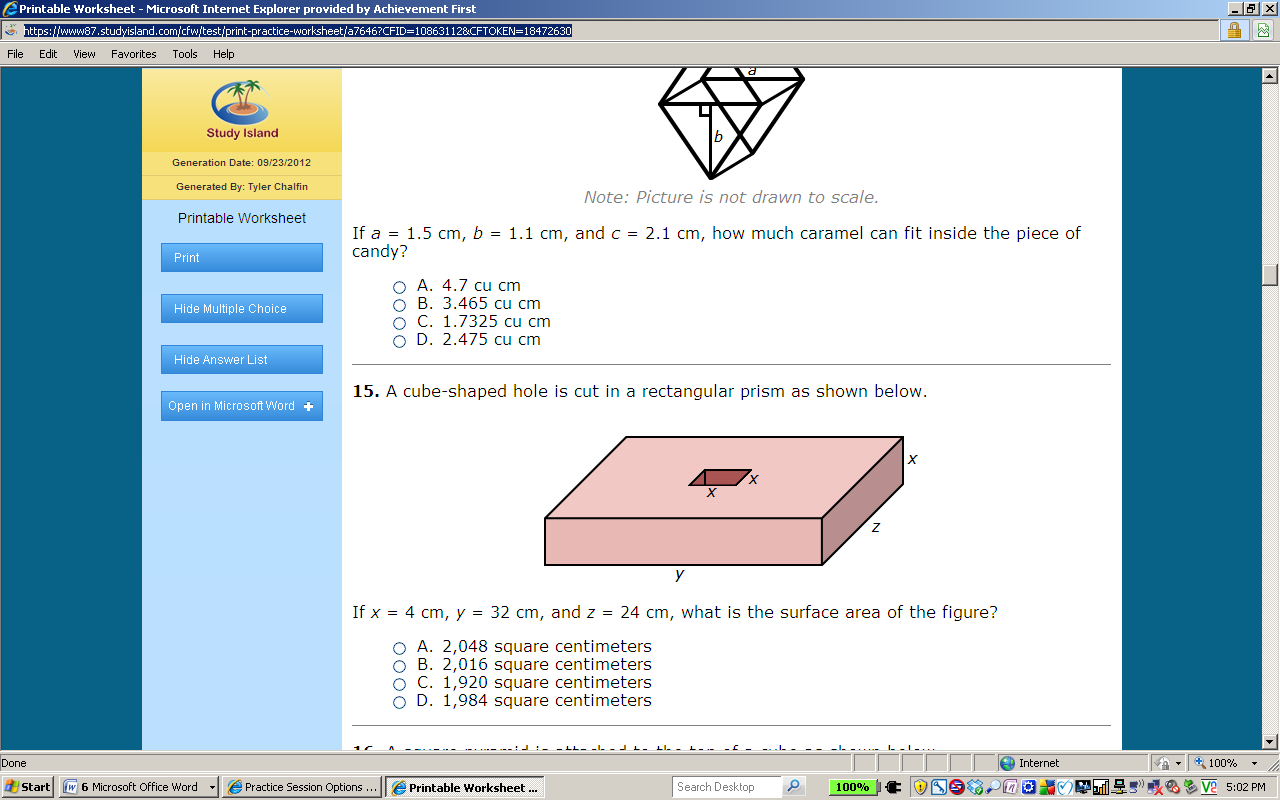 If x = 4 cm, y = 30 cm, and z = 24 cm, how much paint would you need to cover the entire outside of the figure?PARTNER PRACTICE The longer piece of wood has dimensions of 1 inch by 1 inch by 8 inches.  The short piece of wood has dimensions of 1 inch by 1 inch by 4 inches.  How many square inches of paint would be needed to cover all sides of this object?52sqin. 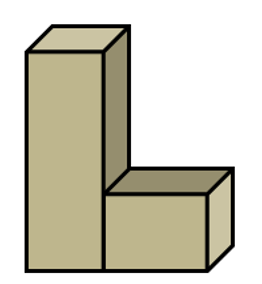 50sqin38sqin51sqinA triangular prism is attached to a rectangular prism as shown below.If w = 8 inches, x = 5 inches, y = 20 inches, and z = 11.3 inches, what is the surface area of the figure?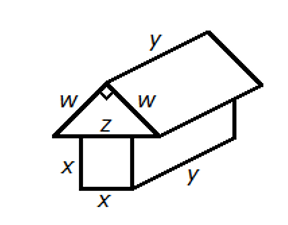 960sqin1,060sqin760sqin860sqinINDEPENDENT PRACTICEA cube with a square hole with  side lengths has been cut through the cube.  What is the total surface area?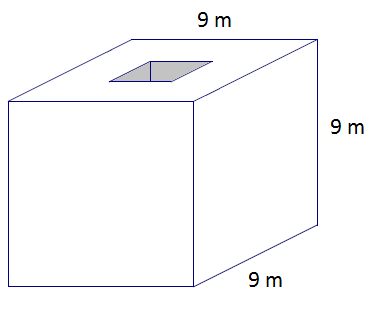 Three same-sized cubes are attached to the top of a rectangular prism as shown below. 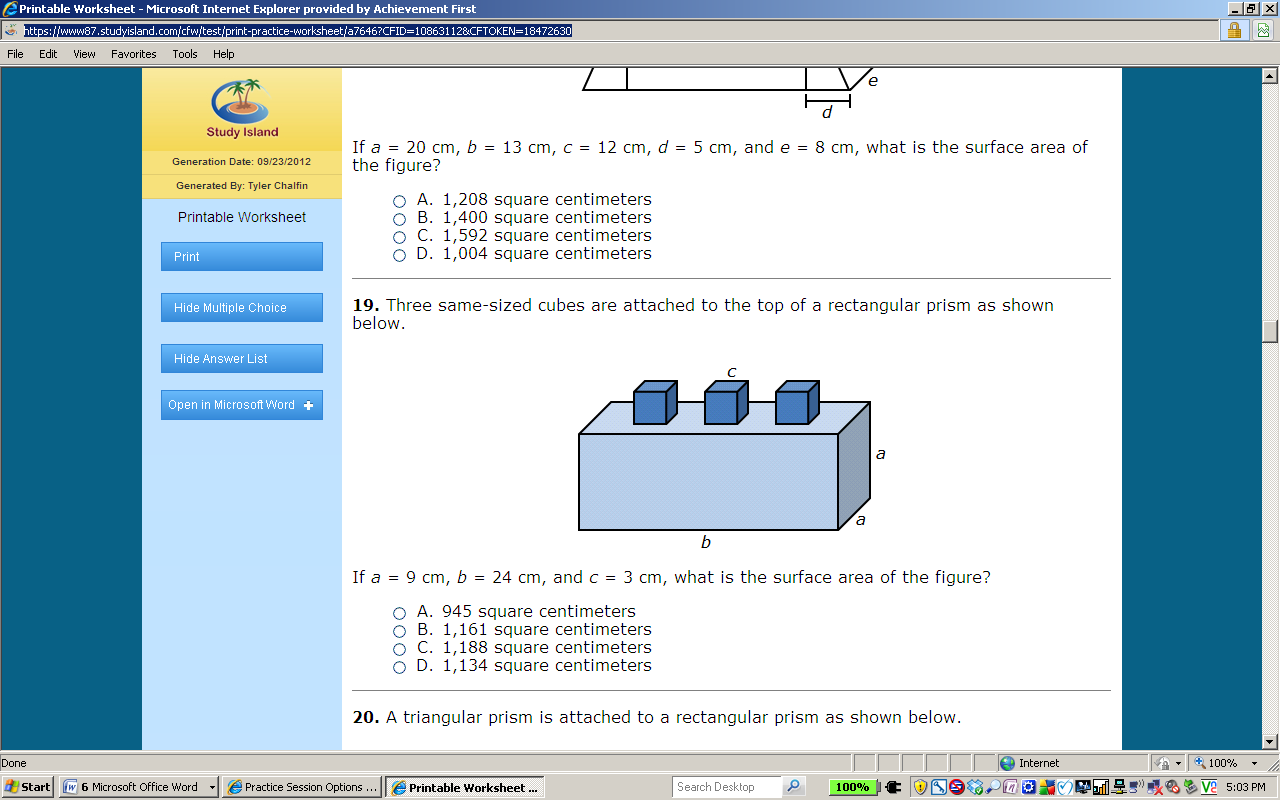 If a = 9cm, b = 24 cm, and c = 3cm, what is the surface area of the figure? For problems 3 and 4, determine the total surface area of the figure.The figure below has two square holes cut completely through them.  The squares are 2m by 2m each.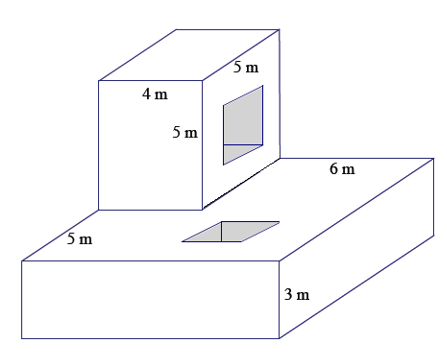 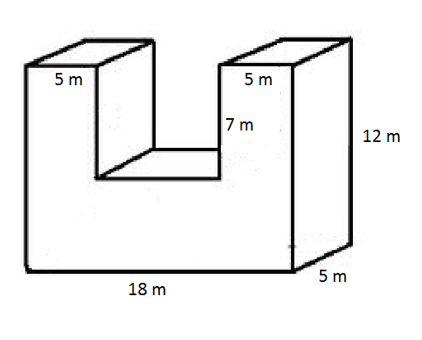 Tyree is building the house shown below out of nylon. How many square feet of material will he need?*Notes: Ignore the mattress at the bottom. Under the mattress, there is a layer of material.The back of the tent has a triangular window.The front of the tent is completely open.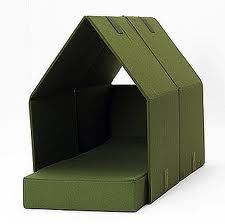 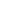 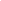 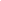 Tyree decides to add a sheet of material to cover the entire front side and create a door. How much material does he need now?This special tent-material costs $5.25 per square foot. How much will Tyree need to pay to create the structure, door included? Name: ______________________________				Date: _______________________EXIT TICKETDetermine the surface area of the right rectangular prism after the two square prisms have been cut out.  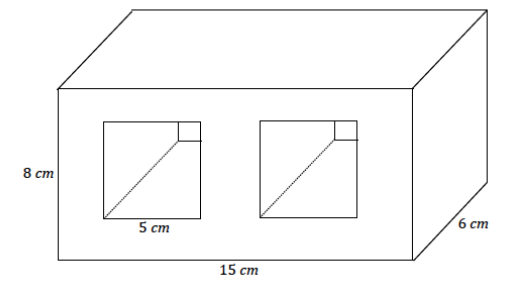 Bachelor LevelMaster LevelBachelor LevelMaster LevelPhD LevelSelf-assessmentI mastered the learning objective today.I am almost there. Need more practice and feedback.Teacher feedbackYou mastered the learning objective today.You are almost there. You need more practice and feedback.